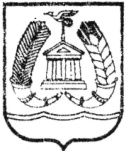 АДМИНИСТРАЦИЯ ГАТЧИНСКОГО МУНИЦИПАЛЬНОГО РАЙОНАЛЕНИНГРАДСКОЙ ОБЛАСТИПОСТАНОВЛЕНИЕ проект От            				                                                               № О внесении изменений в постановление администрации МО «Город Гатчина» от 28.12.2011 № 1653 «Об утверждении схемы размещения нестационарных торговых объектов, расположенных на земельных участках, в зданиях, строениях и сооружениях, находящихся в государственной и муниципальной собственности на территории МО «Город Гатчина» В соответствии с  Федеральным законом от 06.10.2003  № 131-ФЗ «Об общих принципах организации местного самоуправления в Российской Федерации», Федеральным законом от 28.12.2009 № 381-ФЗ «Об основах государственного регулирования торговой деятельности в Российской Федерации», Приказом комитета по развитию малого, среднего бизнеса и потребительского рынка Ленинградской области Правительства Ленинградской области от 28.09.2011 № 24 «О порядке разработки и утверждения органом местного самоуправления городских и сельских поселений, Сосновоборского городского округа Ленинградской области схемы размещения нестационарных торговых объектов, расположенных на земельных участках, в зданиях, строениях и сооружениях, находящихся в государственной и муниципальной собственности, и признании утратившим силу приказа комитета по развитию  малого, среднего бизнеса и потребительского рынка от 20 декабря 2010 года № 19», руководствуясь Уставом Гатчинского муниципального района, Уставом МО «Город Гатчина», учитывая протокол № 4 заседания координационного совета по разработке и утверждению схемы размещения нестационарных торговых объектов, объектов общественного питания, бытового обслуживания и объектов досугово-развлекательного назначения, расположенных на земельных участках находящихся в государственной и муниципальной собственности на территории МО «Город Гатчина» от 14.07.2016, ПОСТАНОВЛЯЕТ:  1. Внести изменения в приложение к постановлению администрации МО «Город Гатчина» от 28.12.2011 № 1653 «Об утверждении схемы размещения нестационарных торговых объектов, расположенных на земельных участках, в зданиях, строениях и сооружениях, находящихся в государственной и муниципальной собственности на территории МО «Город Гатчина» дополнив пунктами 70, 71, 72, 73, 74 согласно приложению к настоящему постановлению.2. Настоящее постановление вступает в силу со дня официального опубликования в газете «Гатчинская правда» и подлежит размещению на официальном сайте администрации Гатчинского муниципального района.3. Контроль исполнения настоящего постановления  возложить на заместителя главы администрации Гатчинского муниципального района по городскому хозяйству Е.Ю. Фараонову.Глава администрации                                                                        Гатчинского муниципального района                                                    Е.В. ЛюбушкинаРудченко Н.А.                                                                         Приложение                                           к постановлению  администрации Гатчинского муниципального района                                                   от               №            70г. Гатчина,ул. Киевская, у дома № 2а12---торговый лотокпродовольственные товары (фрукты, овощи)нет71г. Гатчина, ул. Слепнева, у дома № 96---торговый лотокпродовольственные товары (бахчевые культуры, фрукты, овощи)нет72г. Гатчина, ул. Урицкого, у дома № 3012---торговый лотокпродовольственные товары (фрукты, овощи)нет73г. Гатчина, ул. Воскова, у ж.д. станции «Мариенбург»12---торговый лотокпродовольственные товары (фрукты, овощи)нет74г. Гатчина, ул. Урицкого, у дома № 126-торговый лотокпродовольственные товары (бахчевые культуры, фрукты, овощи)нет